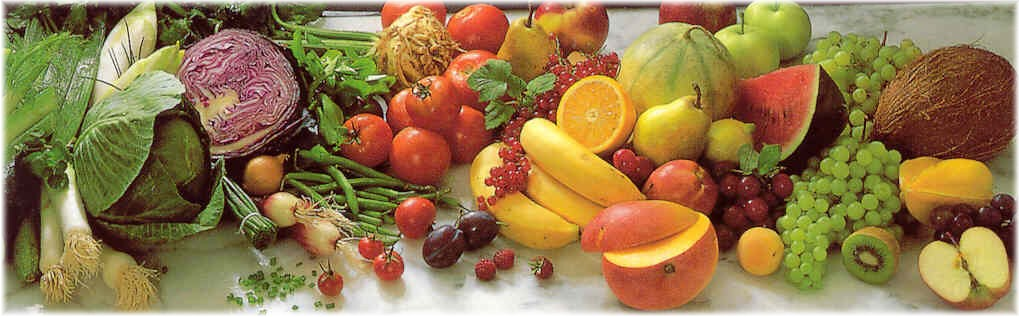 Jídelní lístek 06.01.2020 – 12.01.2020Pondělí 06.01.2020		Polévka: HrstkováVepřové na kari, houskový knedlíkBoloňské špagetyÚterý 07.01.2020		Polévka: KvětákováKarbanátek, brambor, oblohaCikánská pečeně, rýžeStředa 08.01.2020		Polévka: Vývar se zavářkou Štěpánská pečeně, houskový knedlíkHrachová kaše, párek, okurkaČtvrtek 09.01.2020		Polévka: KmínováŠpekové knedlíky, zelíVepřové na bylinkách, bramborPátek 10.01.2020		Polévka: GulášováŽemlovka s tvarohem a jablkyMoravský vrabec, dušené zelí, houskový knedlíkSobota 11.01.2020		Polévka: Zeleninová s vejciDebrecínský vepřový guláš, těstovinyNeděle 12.01.2020		Polévka: Hovězí s těstovinamiVepřový plátek ve vlastní šťávě, brambory